Порядок обжалования решений, действий или бездействия лиц, предоставляющих муниципальную услугу «Прием на обучение по образовательным программам НОО, ООО, СОО»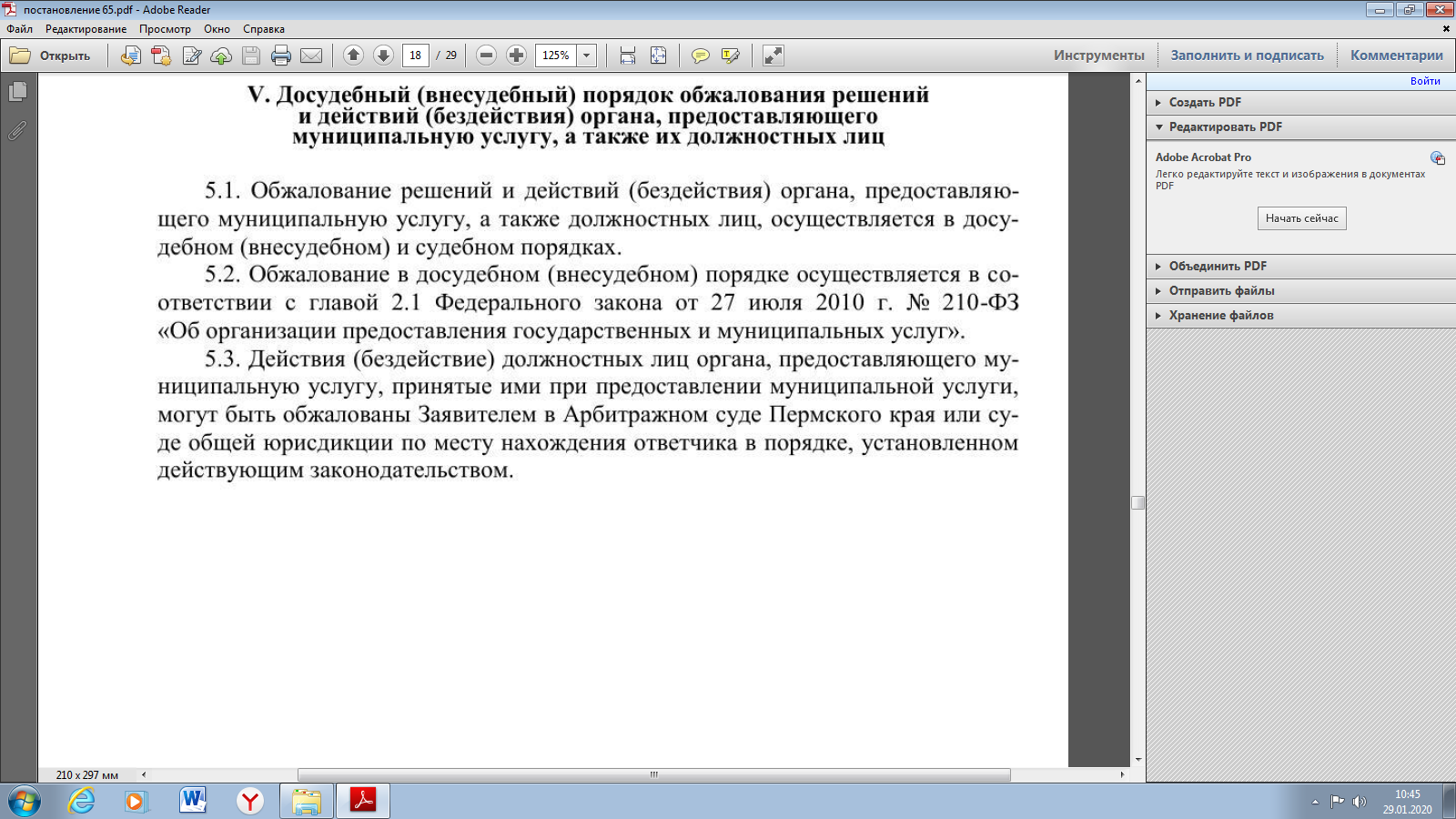 